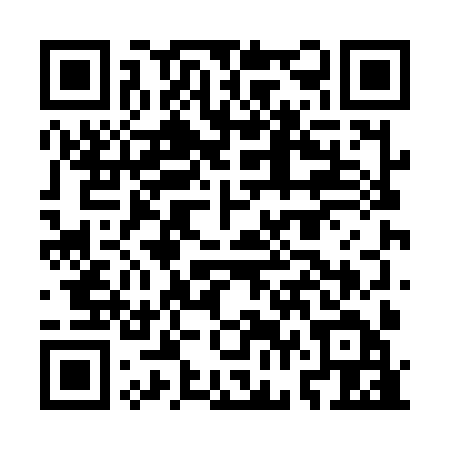 Ramadan times for Tlemcen, AlgeriaMon 11 Mar 2024 - Wed 10 Apr 2024High Latitude Method: NonePrayer Calculation Method: Algerian Ministry of Religious Affairs and WakfsAsar Calculation Method: ShafiPrayer times provided by https://www.salahtimes.comDateDayFajrSuhurSunriseDhuhrAsrIftarMaghribIsha11Mon5:575:577:211:154:377:107:108:2912Tue5:565:567:201:154:377:117:118:3013Wed5:545:547:181:154:387:127:128:3114Thu5:535:537:171:144:387:127:128:3215Fri5:515:517:151:144:387:137:138:3216Sat5:505:507:141:144:397:147:148:3317Sun5:485:487:131:134:397:157:158:3418Mon5:475:477:111:134:397:167:168:3519Tue5:465:467:101:134:407:167:168:3620Wed5:445:447:081:134:407:177:178:3721Thu5:435:437:071:124:407:187:188:3822Fri5:415:417:061:124:407:197:198:3923Sat5:405:407:041:124:417:207:208:3924Sun5:385:387:031:114:417:207:208:4025Mon5:375:377:011:114:417:217:218:4126Tue5:355:357:001:114:417:227:228:4227Wed5:335:336:591:104:427:237:238:4328Thu5:325:326:571:104:427:247:248:4429Fri5:305:306:561:104:427:247:248:4530Sat5:295:296:541:104:427:257:258:4631Sun5:275:276:531:094:437:267:268:471Mon5:265:266:521:094:437:277:278:482Tue5:245:246:501:094:437:287:288:493Wed5:235:236:491:084:437:287:288:504Thu5:215:216:481:084:437:297:298:515Fri5:205:206:461:084:437:307:308:526Sat5:185:186:451:084:447:317:318:537Sun5:165:166:441:074:447:327:328:548Mon5:155:156:421:074:447:327:328:549Tue5:135:136:411:074:447:337:338:5510Wed5:125:126:391:064:447:347:348:56